Učni list za učence	Kaj je električni tok1. naloga: Električni tokNavodilo: Sodeluj v pogovoru in sproti odgovori na vprašanja oziroma dopolni prazna polja:č)  Nosilci električnega toka v plinih so_________________________________________________________________________________.d)  Kaj je električni tok? _________________________________________________________________________________.2. naloga: Električni krogNavodilo: Poslušaj učiteljevo razlago in sproti odgovori na vprašanja oziroma dopolni prazna polja.Električni tok teče takrat, kadar je električni krog sklenjen in je v njem izvir.Električni krog sestavljajo: _________________,  ___________________,  __________________.Električne kroge in elemente, ki jih sestavljajo, rišemo z dogovorjenimi simboli. Žice ponazarjamo kar z ravnimi črtami.SIMBOLI: K simbolom pripiši pomen.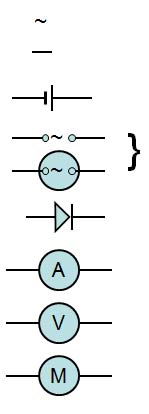 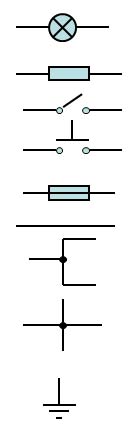 3. naloga: Kratek stikNavodilo: Sodeluj v pogovoru in sproti odgovori na vprašanja oziroma dopolni prazna polja.Kadar v električnem krogu ni ____________________ in sta priključka izvira povezana le z žico, teče zelo velik tok – KRATKOSTIČNI tok. Zaradi posledic toplotnega učinka lahko pride do požara in okvare izvira, zato moramo električni krog takoj PREKINITI.S katerim elementom prekinemo električni krog, ko pride do kratkostičnega toka? ________________Kako vežemo varovalko? Obkroži.  	  	ZAPOREDNO             VZPOREDNOV katerih primerih pride do kratkega stika, ko vklopimo stikalo? Obkroži.A							B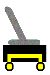 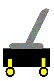 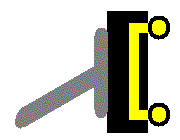 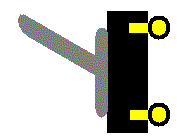 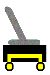 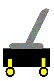 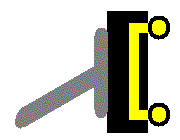 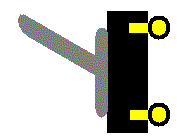 C							Č*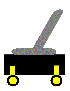 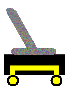 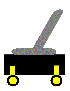 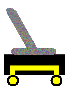 *DODATNA NALOGA: Slika spodaj kaže na vir vezane tri žarnice in en upornik.Navodilo: S simboli nariši shemo vezja in na ustrezno mesto dodaj varovalko.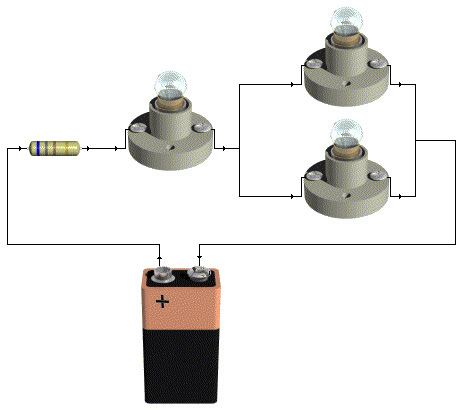 a)  Atomi so v kovinah vgrajeni v kristalno mrežo. Nekaj elektronov ni vezano na jedra in jih lahko zunanje električno polje spravi v gibanje proti pozitivni elektrodi. Takim elektronom pravimo_______________________ .b)  Kaj so nosilci električnega toka v žicah?     ______________________________________________.Nosilci električnega toka v raztopinah so ____________________________________________________________.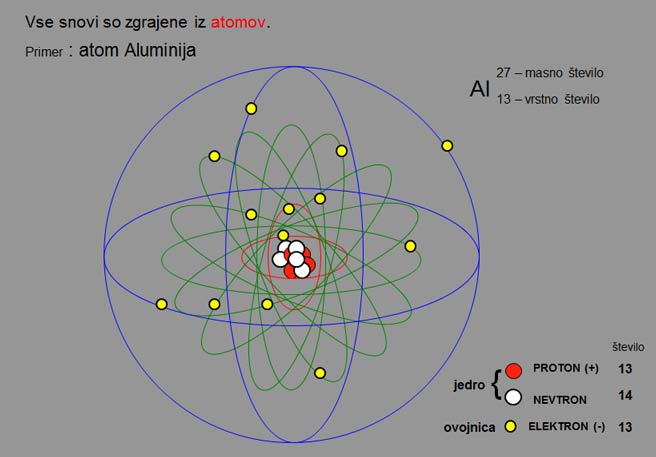 